Urban Stormwater Workgroup Meeting 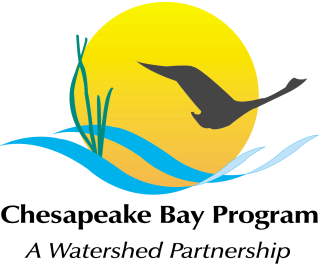 Tuesday, April 18, 2023Workgroup: 10:00 AM - 11:00 AMUNM Task Force: 11:00 AM - 12:00 PMZoom Link: https://umces-edu.zoom.us/j/81756689495    Meeting ID: 817 5668 9495    Passcode: 12345    Phone: 1 301 715 859210:00	Welcome and Review of February Meeting Minutes. 	Norm Goulet, Chair. Attach A.10:05	Announcements and UpdatesBUBBAs Winners and Grand Prize VotingSome Stormwater Retreat HighlightsHighlights from STAC WorkshopsOthers10:15	Coagulant Enhanced Stormwater Pond Performance. Scott Smith (Hampton, VA). Attach B & C.Coagulant treatment involves adding a common flocculent to stormwater/surface water which forms precipitates which trap total phosphorus (TP), total nitrogen (TN), bacteria, total suspended solids (TSS), and other pollutants. Scott will present findings from past research on these systems and share a proposal for a BMP interpretation request. The USWG will have time to review the presentation and white paper. A decision on whether to consider the request will be made at the next workgroup meeting.11:00	The full USWG will adjourn.  11:05	UNM Task Force MeetingMembers of the UNM Task Force will convene to hear updates from CBPO staff on the status of efforts to develop a method to smooth non-farm fertilizer data and to incorporate new, state datasets. 12:00 	Adjourn